Coğrafya Bölümü tarafından derse yazılma kararlarında aşağıdaki öğrencilerinin AKTS limitinin dolması nedeni ile derse yazılmaları gerçekleştirilememiştir.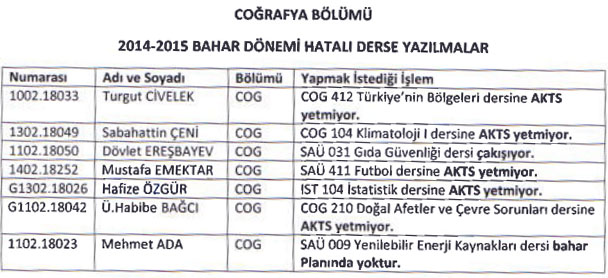 